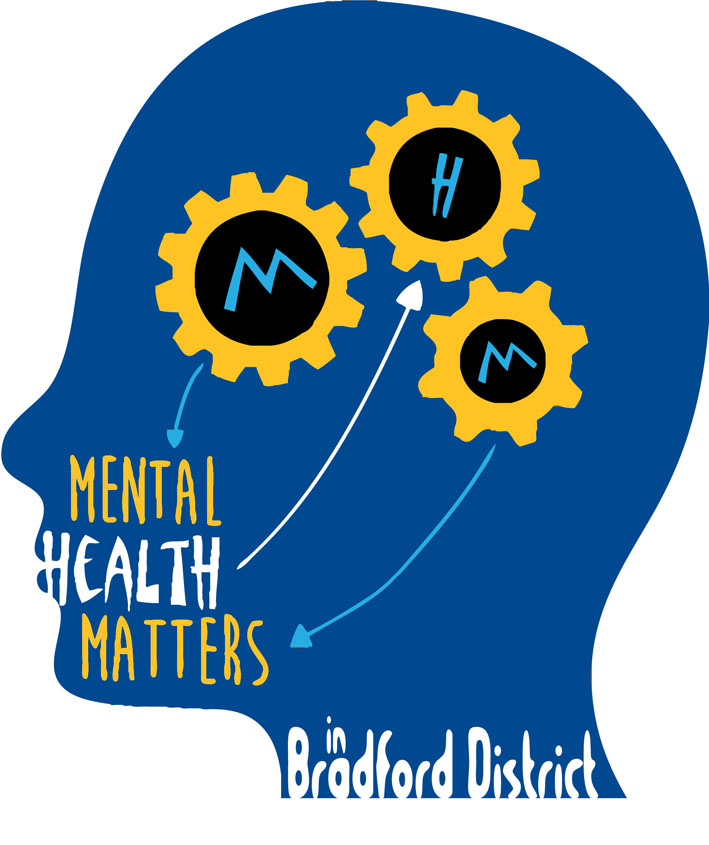 Bradford Children’s ServicesThis protocol was commissioned by the Mental Health in Schools Strategy Group and should be used in conjunction with the Protocol For Responding to Self – Harm in Schools and existing safeguarding policies.Self Harm RecordBiographical informationSchool  ______________________________Child’s name__________________________Male/ Female             Year group __________ Ethnicity______________________________ Is this the first incident for this student?   Yes/ NoIf so do you know how long the student has been self harming?   _________________________Assessing the student’s vulnerabilityDo you feel you can address this student’s needs in school or do you feel you Is the student able to talk to you about the reasons for their self harming behaviour and what they hope will happen as a result of this self harming behaviour?      Yes/ NoWere you able to explore some of the alternatives to self harm, as explored in the Young Minds leaflet?   Yes/ NoHas the student talked of wanting to end their life?  Yes/ NoIf yes have you referred to the CAMHS helpline/ GP/ A&E                      Seeking support for the studentHave you explored with the student ways of involving parents and carers to share concerns and plan support?     Yes/ NoThe student wants/ does not want me to contact parents/ carers (if the latter you must discuss this with your named safeguarding lead or with…….)Together with the student have you identified someone in school who will act as keyworker to offer emotional support to the student?  Yes/ NoName, and date of first support session ___________________________________________Attending to the woundDid the student require immediate first aid?   Yes/ NoDid you need medical advice/ visit to A&E      Yes/ NoName of person completing form__________________________________________________Date:________________________________________________________________________Please keep a copy of this form in the child’s file and also keep a copy in the school self harm file.